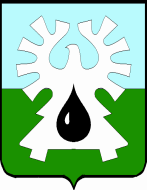 ГОРОДСКОЙ ОКРУГ УРАЙХАНТЫ-МАНСИЙСКОГО АВТОНОМНОГО ОКРУГА – ЮГРЫДУМА ГОРОДА УРАЙПРОТОКОЛвнеочередного заседания Думы города Урай седьмого созыва21.07.2022                                                                                                            № 215-30 час.Председательствующий: Величко А.В.– председатель Думы города Урай.  Приняли участие На заседании присутствует 12 депутатов. Внеочередное второе заседание Думы города Урай седьмого созыва является правомочным.На заседании присутствовали:В период с 02.07.2022 по 20.07.2022 Думой города Урай в заочной форме принято три решения Думы города Урай: 	- №75 от 08.07.2022 «О внесении изменения в перечень наказов избирателей на 2022 год, данных депутатам Думы города Урай VII созыва»;Результат голосования: «за» - 13, не приняли участие в голосовании - 7 (решение и лист опроса прилагаются);	- №76 от 08.07.2022 «О признании утратившими силу отдельных решений Думы города Урай»;Результат голосования: «за» - 13, не приняли участие в голосовании - 7 (решение и лист опроса прилагаются);	- №77 от 18.07.2022 «О награждении Благодарственным письмом Думы города Урай»;Результат голосования: «за» - 12, не приняли участие в голосовании - 8 (решение и лист опроса прилагаются).Председательствующий: Предложил депутатам Думы принять проект повестки внеочередного второго заседания Думы города Урай за основу. Поставил предложение на голосование.РЕШИЛИ: Принять проект повестки внеочередного второго заседания Думы города Урай седьмого созыва за основу.Результат голосования: единогласно. Председательствующий: Поставил на голосование предложение об утверждении повестки внеочередного второго заседания Думы города Урай седьмого созыва в целом. РЕШИЛИ: Утвердить повестку внеочередного второго заседания Думы города Урай седьмого созыва в целом:Результат голосования: единогласно. РЕШИЛИ: Утвердить регламент работы внеочередного второго заседания Думы города Урай: -  докладчику по  вопросам повестки -  до  10 минут;-  выступающим в прениях - до 3 минут;-   провести заседание Думы  без перерыва.Результат голосования: единогласно.Баев С.А. председатель комиссии по бюджету озвучил решение комиссии.Баев С.А. председатель комиссии по бюджету озвучил решение комиссии.Павликов Д.Н. председатель комиссии по Регламенту, вопросам депутатской деятельности, этики и наградам озвучил решение комиссии. Выступили: Закирзянов Т.Р.: О выделенных дополнительных денежных средствах на ремонт дорог в городе. Насибуллин Л.Ф.: 1. О встрече главы города Урай с главой Кондинского района и перспективах сотрудничества муниципальных образований. 2. Об улучшении инвестиционного климата в городе Урай.  Баев С.А.: О реализации программы по установке светофора на перекрестке улиц Южная и Шаимская. Будункевич И.Д.: О сроках строительства автомобильной дороги в город Тюмень. Мунарев И.С.: О благостроительных работах в городе. Насибуллин Л.Ф.: 1. О привлечении в город туристов. 2. О популяризации города с помощью известных блогеров в социальных сетях. 3. Об автобусных туристических маршрутах по городу Урай и в поселок Половинка.  Председательствующий                                                               А.В. Величко   депутаты:    Анваров И.Р.,Баев С.А.,Будункевич И.Д.,Гайсин И.Г., Жуков Е.В.,Жигарев Е.В.,Кочемазов А.В.,Мунарев И.С.,Насибуллин Л.Ф.,Павликов Д.Н.,Сафонов А.Н.Отсутствовали депутаты:Акчурин М.Р. - уважительная причина, без доверенности, Бабенко А.В. - уважительная причина, без доверенности,Борисова А.В. - уважительная причина, без доверенности,Бусарева Е.А. - уважительная причина, без доверенности,Миникаев Р.Ф.- уважительная причина, без доверенности,Кукушкин А.В.- уважительная причина, без доверенности,Овденко Н.Б. - уважительная причина, без доверенности,Ребякин Е.А. - уважительная причина, без доверенности.Закирзянов Т.Р. --глава города Урай,Новосёлова С.П. -заместитель главы города Урай, Колесников А.В. -заместитель прокурора города Урай, Зорина Л.В.-исполняющий обязанности председателя Комитета по финансам администрации города Урай, Карпенко Г.Н. - исполняющий обязанности председателя контрольно-счетной палаты города Урай, Куницина М.С.-начальник правового управления администрации города Урай,Лысюк Д.А. -референт главы города Урай,Сиденко Л.А.-исполняющий обязанности начальника муниципального казенного учреждения «Управление жилищно-коммунального хозяйства города Урай»,Кащеева У.В.-исполняющий обязанности заместителя главы города Урай, Хусаинов Р.А.-исполняющий обязанности заместителя главы города Урай,Наумова Н.В.-специалист – эксперт аппарата Думы города Урай, Филатова В.В.-специалист – эксперт аппарата Думы города Урай.СЛУШАЛИ:О повестке внеочередного второго заседания Думы города Урай седьмого созыва.О повестке внеочередного второго заседания Думы города Урай седьмого созыва.Докладчик:Величко Александр Витальевич, председатель  Думы города Урай.О внесении изменений в бюджет городского округа Урай Ханты-Мансийского автономного округа - Югры на 2022 год и на плановый период 2023 и 2024 годов.О предложениях о внесении изменений в муниципальные программы на 2022 год.Докладчик: Новосёлова Светлана Петровна, заместитель главы города Урай.  О внесении изменений в Положение о наградах и званиях города Урай.Докладчик: Новосёлова Светлана Петровна, заместитель главы города Урай.  Разное.СЛУШАЛИ:О регламенте работы внеочередного второго заседания Думы  города Урай.О регламенте работы внеочередного второго заседания Думы  города Урай.Докладчик:Величко Александр Витальевич, председатель  Думы города Урай.СЛУШАЛИ 1:О внесении изменений в бюджет городского округа Урай Ханты-Мансийского автономного округа - Югры на 2022 год и на плановый период 2023 и 2024 годов.О предложениях о внесении изменений в муниципальные программы на 2022 год.Докладчик: Новосёлова Светлана Петровна, заместитель главы города Урай. РЕШИЛИ:1. Принять проект решения в целом.Результат голосования: единогласно.2. Информацию о предложениях о внесении изменений в муниципальные программы на 2022 год принять к сведению.Результат голосования: единогласно. (Решения прилагаются)СЛУШАЛИ 2:О внесении изменений в Положение о наградах и званиях города Урай.Докладчик: Новосёлова Светлана Петровна, заместитель главы города Урай. РЕШИЛИ:1. Принять проект решения в целом.Результат голосования: «за» - 11 депутатов, «против» - 1 депутат (Насибуллин Л.Ф.). 2. Рекомендовать администрации города: 1) сохранить для граждан выплаты, предусмотренные действующим Положением о наградах и званиях города Урай, и предусмотреть механизм реализации данных выплат через некоммерческие организации города;2) при рассмотрении Думой города бюджета на 2023 год предоставить в Думу информацию о механизме реализации через некоммерческие организации города Урай выплат для лиц, имеющих награды и звания;3) предоставить в Думу города Урай в сентябре 2023 года информацию о выплатах для лиц, имеющих награды и звания;Результат голосования: «за» - 11 депутатов, «против» - 1 депутат (Жуков Е.В.).   (Решение прилагается)СЛУШАЛИ 2:Разное. 